Р Е Ш Е Н И Е К Ы В К Ö Р Т Ö ДВ соответствии со статьёй 30 Устава муниципального образования городского поселения «Печора», в целях поощрения граждан, предприятий, учреждений и организаций за заслуги в социально-экономическом и культурном развитии муниципального образования городского поселения «Печора», Совет городского поселения «Печора» р е ш и л:1. Внести в решение Совета городского поселения «Печора» от 12 ноября 2013 года № 3-10/47 «О наградах муниципального образования городского поселения «Печора» следующие изменения:1.1 	Абзац 2 пункта 1 приложения 1 к решению изложить в следующей редакции: «Награждение Почетной грамотой допускается при условии, что награждаемый имеет награды и благодарности за добросовестный труд и отличия в работе, отмечен грамотами своего предприятия, учреждения или организации.Руководитель или главный бухгалтер предприятия, учреждения или организации могут быть представлены к награждению в случае, если организация не имеет задолженности по налогам в бюджет по итогам финансового года.»;1.2. В пункте 2 приложения 1 к решению после слов «высоких показателей в производственной либо иной деятельности» дополнить словами «не имеют задолженности по налогам в бюджет по итогам финансового года.»;1.3. Подпункт 2) пункта 4 приложения 1 к решению изложить в следующей редакции:«2) ходатайство руководителей подразделений администрации, протоколы заседаний (собраний) президиума Совета городского поселения, общественных организаций и трудовых коллективов.»;1.4. Пункт 4 приложения 1 к решению дополнить подпунктом 3) следующего содержания:«3) Сведения о штатной численности работников предприятия.».1.5. Приложение 1 к решению дополнить пунктом 8 следующего содержания:«8. Повторное награждение Почетной грамотой возможно не ранее, чем через 5 лет.Квота на награждение от одного предприятия, учреждения или организации составляет не более 5% от штатной численности работников, при наступлении юбилейных дат (города, предприятия, республики) – не более 10%, при этом представителей руководящего звена - не более 10% от общего количества представленных к награждению работников.». 1.6. Пункт 2 приложения 2 к Положению о Почетной грамоте муниципального образования городского поселения «Печора»  изложить в следующей редакции:«2. Внутренняя сторона листа (левая) содержит надпись в рамке красного цвета на коми языке «ПЕЧОРА» КАР ОВМÖДЧÖМИНСА МУНИЦИПАЛЬНÖЙ ЮКÖНСА ПОЧЁТ ГРАМОТА» (золотого цвета). Вверху герб города Печоры.».2. Настоящее решение вступает в силу со дня принятия и подлежит опубликованию.Глава городского поселения «Печора»                                                       В.А. АнищикСОВЕТ ГОРОДСКОГО ПОСЕЛЕНИЯ «ПЕЧОРА»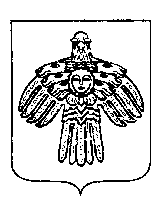 «ПЕЧОРА» КАР ОВОМÖДЧÖМИНСА СÖВЕТ4 апреля 2014 годаг. Печора  Республика Коми                         № 3-14/56 О внесении изменений в решение Совета городского поселения «Печора» от 12 ноября 2013 года № 3-10/47 «О наградах муниципального образования городского поселения «Печора»